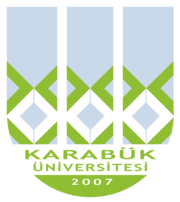 KBUZEMKarabük ÜniversitesiUzaktan Eğitim Uygulama ve Araştırma MerkeziKONU BAŞLIKLARIBu bölümdeFiilde çatı özellikleri hakkında bilgi verilecektir.TEMEL KAVRAMLARÖznesine ve nesnesine göre fiiller hakkında bilgi verilecektirÇATILARI BAKIMINDAN FİİLLERFiillerin nesnelerine, öznelerine göre olan özelliklerine çatı adı verilir.  Çatı özelliği yüklemi fiil olan cümlelerde aranır. Yüklemi isim olan cümlelerde çatı özelliği aranmaz. Rahat bir işim, sıcak bir odam var. (isim cümlesi)Simurg, Kaf Dağı’nın ardında yaşayan, kuşların sultanı bir masal kuşudur. (isim cümlesi)Ceviz, bu tür açık alanlar için vazgeçilmez bir ağaçtır. (isim cümlesi)Fiilde çatı konusu, eylemin cümledeki nesneyle ve özneyle olan ilişkisi bakımından ikiye ayrılır:1. Nesnesine Göre Fiillera. Geçişli Fiilb. Geçişsiz Fiilc. Oldurgan fiillerd. Ettirgen fiiller2. Öznesine Göre Fiillera. Etken Fiilb. Edilgen Fiilc. Dönüşlü fiillerd. İşteş fiiller
1.Nesnelerine Göre Fiiller
      Eylemler nesne alıp alamaması bakımından geçişli ve geçişsiz olmak üzere ikiye ayrılır.a.Geçişli FiillerNesne alabilen fiillerdir. (Cümlede nesne varsa veya nesne sonradan eklenebiliyorsa cümlenin yüklemi geçişli bir fiildir demektir.)Cümlede nesneyi buldurmaya yönelik olan “neyi, kimi ve ne” sorularına cevap verebilen fiillerdir.Geçişli fiiller, başına “onu” kelimesi geldiğinde anlamlı bir ifade oluştururlar. (Çünkü onu kelimesi cümlede nesne görevinde bulunur.)Örn:Bozulan televizyonu hemen tamir etti.- Neyi tamir etti = bozulan televizyonu = Nesne = Geçişli fiilMarketten meyve ve sebze aldım.- Ne aldım = meyve ve sebze = Nesne = Geçişli fiilSoğanı elleriyle kırıp yerdi.- Neyi yerdi = Soğanı = Nesne = Geçişli fiil
UYARI: Bir fiilin geçişli olması için cümlede mutlaka nesnenin bulunması şart değildir! Yüklemi geçişli fiil olduğu halde bazı cümlelerde nesne bulunmaz. Yani yükleme sorulan “neyi, kimi, ne” sorularına cevap verebilen bir nesnenin cümle içinde varlığından söz edilemez (Bu duruma bir nevi “gizli nesne” denilebilir.). Böyle durumlarda, cümlenin yüklemi olan fiilin başına “onu” kelimesini getirerek fiilin aslında geçişli olduğunun sağlamasını yapabiliriz ya da cümleye uygun bir nesne getirebiliriz.Havalimanında yaklaşık yarım saat bekledim.Yüklem = bekledim.Kim bekledi = ben = Gizli özneNerede bekledim = Havalimanında = Dolaylı tümleçNe kadar bekledim= yaklaşık yarım saat = Zarf tümleci-Yukarıdaki cümlede nesne bulunmadığı halde yüklem “onu bekledim” şeklinde kullanılabildiği için ya da “kardeşimi bekledim” şeklinde dışarıdan bir nesne getirilebildiği için geçişli bir fiildir.Hiç sıkılmadan, büyük bir keyifle dinlerdik. (Onu/ dinlerdik = geçişli fiil)Kimse girmesin diye sonuna kadar kilitledi. (Onu/ kilitledi = geçişli fiil) a.Geçişsiz FiillerNesne alamayan fiillerdir. Cümleye dışarıdan herhangi bir nesnenin getirilemediği fillerdir.Yükleme sorulan ve nesneyi buldurmaya yönelik olan “neyi, kimi ve ne” sorularına cevap veremeyen fiillerdir.Geçişsiz fiillerin başına “onu” kelimesi getirmeye çalıştığınızda anlamsal bir bozukluk ile karşılaşırsınız.Örn:Bu olaydan sonra tamamen içine kapandı.Neyi içine kapandı?Kimi içine kapandı? = cevap yok çünkü nesnesi yok = yüklem geçişsiz fiildir
Ne içine kapandı?Beni görünce hemen boynuma sarıldı.Neyi sarıldı?
Kimi sarıldı? = nesne yok = geçişsiz fiil
Ne sarıldı?Yorgunluktan gelir gelmez yatağına uzandı.Neyi uzandı?
Kimi uzandı? = cevap yok çünkü nesnesi yok = geçişsiz fiil
Ne uzandı?UYARI: Dilimizde bazı kelimeler cümle içinde kazandıkları anlamları ile hem geçişli hem de geçişsiz şekilde kullanılabilmektedir. Yolda köpek sürüsü ile karşılaştığımdan eve kadar koştum. (Geçişsiz)
Beden eğitimi öğretmenliği için dört yüz metreyi iki dakikada koştum. (Geçişli)Odanın içinde sabahtan beri dolaşıyordu. (Geçişsiz) (Neyi dolaşıyordu = ? )
Bu tarihi sarayı keyifle dolaşıyordu. (Geçişli) (Neyi dolaşıyordu = Bu tarihi sarayı)c) Oldurgan Çatılı Fiiller: Geçişsiz bir fiilin “-r, -t, -dır” eklerinden birini almasıyla geçişli hale getirilmesiyle oluşan fiile “oldurgan çatılı fiil” denilmektedir. Bu ekler sözcüğe eklenirken ses olaylarına göre “-r, -(ı)r, -(i)r, -(u)r, -(ü)r, / -t, -(ı)t, -(i)t, -(u)t, -(ü)t / -dır, -dir, -dur, -dür, --tır, -tir, -tur, -tür” şekillerini de alabilirler.Oldurgan Fiil Örnekleri:Geçişsiz fiil                  Oldurgan EylemOnu / uyu-mak     >      Onu/ uyu-t-makOnu / kaç-mak     >      Onu/ kaç-ır-makOnu / düş-mek     >      Onu/ düş-ür-mekOnu / gül-mek      >      Onu/ gül-dür-mekOnu / ağla-mak    >       Onu/ ağla-t-makOldurgan Fiillere Örnek Cümleler:Arkadaşımın bu hareketi beni çok korkuttu.Misafirleri için bütün bir hindiyi pişirdi. Oyuncularını iki gün boyunca dinlendirdi.d) Ettirgen Çatılı Fiiller:Geçişli bir fiilin kök ya da gövdesine “-r, -t, -dır” eklerinden birinin veya ikisinin üst üste getirilmesiyle oluşturulan, bunun sonucunda geçişlilik derecesi arttırılan (bir nevi çift geçişli) fiillere “ettirgen çatılı eylemler” denir.Ettirgen Fiil Örnekleri:Geçişli Fiil                            Ettirgen Eylem                          Ettirgen EylemOnu / temizle-mek        >    Onu / temizle-t-mek       >       Onu / temizle-t-tir-mekOnu / sil-mek                >    Onu / sil-dir-mek           >        Onu / sil-dir-t-mekOnu / bul-mak              >    Onu / bul-dur-mak         >        Onu / bul-dur-t-makOnu / kes-mek             >    Onu / kes-tir-mek           >        Onu / kes-tir-t-mekOnu / iç-mek                >     Onu / iç-ir-mek                                    -Not: Ettirgen fiillerde, eylem çoğunlukla özne tarafından değil de bir aracı tarafından yapılır, özne işi ya ikinci bir kişiye yaptırır ya da ikinci kişiyi aracı koyarak üçüncü kişiye yaptırır.Doğan paketleri al-dır-dı. (Almak eylemi Doğan tarafından ikinci bir kişiye yaptırılmıştır.)Doğan paketleri al-dır-t-tı. (Almak eylemi aracı olan ikinci kişi tarafından üçüncü bir kişiye yaptırılmıştır.)Annesi çocuğa ilacı zorla iç-ir-di. (İçirme işini özne (annesi) yapmıştır. Nadir de olsa işin özne tarafından yapıldığı ettirgen fiiller vardır.)Ettirgen Fiillere Örnek Cümleler:Sedef’i Ankara’da büyük dayısı okuttu.Bal mumundan heykelini yaptırmış.Olayların aslını çevresindekilere sordurttu.Yeni şirketin tanıtımı için broşür bastırdı.Misafirlerin tümünü havaalanından aldırdı.Ettirgen ile Oldurgan Arasındaki Fark Nedir?1-İkisi de “-r, -t, -dır” eklerini alırlar.2-Bu ekler ettirgen fiilde geçişli bir köke, oldurgan fiilde ise geçişsiz köke gelir.3-Ettirgen fiillerde işi yapan bir aracı bulunurken, oldurgan fiilde böyle bir aracı bulunmaz, özne doğrudan fiili kendi gerçekleştirir.2-Öznesine Göre FiillerÖznenin eylemi kendi yapıp yapmaması, başkasının yaptığı işten etkilenmesi, kendi yaptığı işten yine kendi etkilenmesi ve eylemi başkalarıyla ortak yapması bakımından öznesine göre fiiller “etken”, “edilgen”, “dönüşlü” ve “işteş” fiiller olarak adlandırılır.a)Etken Fiiller:          Cümlede bildirilen işin, hareketin gerçek özne tarafında bizzat gerçekleştirildiği fiillere “etken fiil” denir. Etken çatılı fiillere, gerçek öznenin aktif olduğu fiiller de diyebiliriz.Yüklemin anlattığı işi üstüne almış, yargının oluşmasını sağlamış, yüklemin bildirdiği işi bizzat kendisi yapan öznelerdir. Gerçek özneler cümlenin içinde açık şekilde bulunup bulunmamasına gizli özne ve açık özne şeklinde iki şekilde bulunabilir.Örn:  “Çocuklar kitaplarını unuttular.” cümlesindeki unuttular eylemi etkendir. Çünkü eylemi yapan özne bellidir (çocuklar) ve aktiftir. “Balıkçılar, ağları çekti.” cümlesindeki “çekti” eylemi de etkendir. Çünkü çekme eylemini yapan özne “balıkçılardır” bellidir ve özne gerçek öznedir.Bu fiiller “-l, -n” çatı ekleri almazlar. Doğrudan doğruya kendi anlamlarıyla kullanılırlar.UYARI: Gizli özne de cümledeki eylemi bizzat kendisi yaptığından gerçek özne olarak incelenir, bu yüzden cümlede özne gizli şekilde verilse bile yüklem etken çatılı fiil olur. Biz gizli öznenin varlığını yüklemdeki şahıs ekinden anlarız.b) Edilgen Fiiller:            Etken çatılı fiillere “-l, veya -n” çatı eklerinden uygun olanı getirdiğimizde, fiil “kim tarafından yapıldığı belli olmayan” bir anlam kazanır. Çatı eki almış olan, bu yüzden de eylemi gerçekleştiren kişi ya da varlığın belli olmadığı fiillere “edilgen çatılı fiiller” diyoruz. Örneğin;Burak soruları çözdü. (Çözme işini yapan belli mi? = Burak = Etken çatılı)Sorular çözüldü. (Çözme işini kim yaptı belli mi? Değil = Edilgen çatılı = “l” çatı eki)ÖNEMLİ: Edilgen eylemle kurulmuş cümlelerde özne, gerçek özne değildir. Aslında normalde nesne görevindeki öğe, gerçek özne belli olmadığından özne görevini üzerine almakta ve sözde özne olmaktadır.Örneğin “Ağlar çekildi.” cümlesinde çekme işini yapanlar (yani gerçek özne) belli değildir. Ağlar sadece çekme işinden etkilenen durumundadır. Bu nedenle sözde öznedir. “Çocuklar evde unutuldu.” Cümlesinde de çocuklar etken (aktif) değil edilgendir. Çünkü unutma eylemini yapanlar başkalarıdır ve belli değildir. Edilgen fiillere “kim tarafından” sorusunu sorarsanız cümlede hiçbir öğe size cevap vermeyecektir.UYARI: Edilgen eylemlerin gerçek özneleri kimi zaman örtülü özne şeklinde cümlede yer alabilir. Örtülü öznelerin olduğu cümlelerde yüklemde “-l, ve -n” edilgenlik eki yer alır. “Örtülü Özne= Edilgen çatılı fillerin yüklem olduğu bazı cümlelerde, hem işi yapan hem de işten etkilenen varlık birlikte yer almasına rağmen, işi yapan varlık “-ce” eki veya “tarafından” gibi yardımcı bir sözcükle birlikte kullanıldığından açık özne özelliği göstermez. Böyle bir durumda işi yapan varlık örtülü özne olarak kabul edilir.”Bu binayı Hasan usta yaptı. (Etken) = Özne: Hasan Usta
Bu bina Hasan usta tarafından yapıldı. (Edilgen) = Örtülü özne: Hasan Usta tarafındanOnun başkan olmasına sınıf karar verdi. (Etken) = Özne: sınıf
Onun başkan olmasına sınıfça karar verildi. (Edilgen) = Örtülü özne: sınıfçac) Dönüşlü Fiiller:          Dönüşlü fiiller de, edilgen fiiller gibi, eylem kök ya da gövdelerinde “-l, -n” çatı ekleri getirilerek yapılan eylemlerdir. Dönüşlü fiillerde eylemin kim tarafından yapıldığı bilinmekte (gerçek özne) ve bu yapılan işten etkilenen yine özne olmaktadır. Yani işi yapan da işten etkilenen de öznenin kendisidir.Örn:Fadime odayı süsledi. (Süsleme işini kim yaptı = Fadime = bu işten kim etkilendi = oda = Etken)Oda süslendi. (Oda kim tarafından süslendi = bilinmiyor = “n” çatı ekini almış = Edilgen)Fadime süslendi. (Süslenme işini kim yaptı = Fadime = bu işten kim etkilendi = Fadime = “n” çatı ekini almış = Dönüşlü)Çocuk babasının kollarına atıldı. (Gerçek özne + “l” çatı eki = Dönüşlü)Genç kız camın önünden çekildi. (Gerçek özne + “l” çatı eki = Dönüşlü)d) İşteş Fiiller:           İşteş fiiller, eylem kök ya da gövdelerine “ş” çatı ekinin getirilmesiyle oluşturulur. Bu ek, sesli harf ile biten fiil tabanlarına “-ş” şekliyle; sessiz harf ile bitenlere ise, ünlü uyumu doğrultusunda “-ış, -iş, -uş, -üş” biçimiyle eklenir. Fiilin belirttiği iş bu ek sayesinde birden fazla kişi tarafından ya “karşılıklı olarak” ya da “birlikte/beraberce” yapılma anlamı kazanır. İşteş fiil olması için fiil bu iki unsurdan birini mutlaka anlamca taşımalıdır.d.1) Bir işi karşılıklı yapma anlamı: Bir işin karşılıklı yapılabilmesi için için en az iki kişiye ihtiyaç vardır, bunu işteşlik eki sağlamaktadır. Burada eylemi yapanlar aynı işi yaparken kendilerini hedef alırlar. Örneğin;
Orhan Yalçın’ı tanıdı + Yalçın Orhan’ı tanıdı = Orhan ile Yalçın tanıştılar.O bana baktı + ben ona baktım = Biz bakıştık.Karşılıklı Yapılan İşteş Fiil örnekleri: dövüş(mek), vuruş(mak), kucaklaş(mak), selamlaş(mak), itiş(mek), tartış(mak), haberleş(mek), atış(mak), öpüş(mek), araş(mak), görüş(mek), seviş(mek), buluş(mak), yazış(mak), anlaş(mak), çekiş(mek), bağrış(mak), çatış(mak), karşılaş(mak), ödeş(mek), vb.d.2) Bir işi birlikte yapma anlamı: Eylem yine birden çok kişi tarafından aynı yerde ve aynı anda yapılmaktadır. Bu kez özneler ortak bir hedef üzerine birlikte hareket ederler.
Maviş öttü. + boncuk öttü. + fıstık öttü. = Kuşlar ötüştüler.Yalçın güldü. + Oğuz güldü. + Orhan güldü. = Orhan, Yalçın ve Oğuz gülüştüler.Birlikte Yapılan İşteş Fiil Örnekleri: uçuş(mak), ağlaş(mak), kaçış(mak), ötüş(mek), bekleş(mek), gülüş(mek), koşuş(mak), doluş(mak), meleş(mek), kapış(mak), vb.NOT: Fiilerden bazıları doğrudan “ş” işteşlik eki almadığı halde, kalıplaşarak birden fazla kişi tarafından yapılma anlamı kazandıkları için işteş olarak kabul edilirler.Uzunca bir zamandan sonra tekrar barıştılar.Diğer örnekler: savaş(mak), güreş(mek), kavuş(mak), çiftleş(mek), dertleş(mek), sözleş(mek), yüzleş(mek) vb.KaynakçaEditör Ceyhun Vedat Uygur, Yaşar Öztürk, Şerif Kutludağ, Şenel Çalışkan, Aliye Tokmakoğlu, Üniversiteler İçin Türk Dili Yazılı ve Sözlü Anlatım, Kriter Yayınevi, İstanbul, 2008.Ertuğrul Yaman, Mehmet Köstekçi, Üniversiteler İçin Örnekli-Uygulamalı Türk Dili ve Kompozisyon, Gazi Kitabevi, Ankara, 2000.Muaamer Gürbüz,  Sebahattin Yaşar, Sebahaddin Sarı, Sebahattin Aslan, A.Halim Bilici, Bekir Sevinç, Turhan Salcı, Türk Dili ve Kompozisyon (Ders Notları), Ekin Kitabevi, Ankara, 2005. Zeynep Korkmaz, Ahmet B. Ercilasun, Tuncer Gülensoy, İsmail Parlatır, Hamza Zülfikar, Necat Birinci, Türk Dili ve Kompozisyon, Ekin Kitabevi, Ankara, 2005.